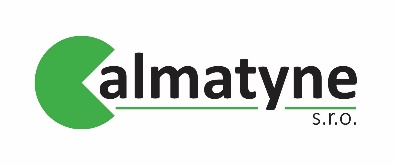                                                                 OBJEDNÁVKA KALENDÁŘŮ  POPTÁVKA NA TISK A SNÁŠENÍ KALENDÁŘŮKalendář velký Rozměr: 214 x 140 mmTitulka: 150g křída lesk  4/1Vložný list : 27x 90g křída matt 4/4Cena posnášených listů: ………… bez DPHNáklad 250 000 až 300000 ks asi 20 druhů                                     Za společnost Almatyne s.r.o.Martin Pape	00420731516617Almatyne@email.cz																